中華民國射箭協會107年全國區域射箭賽競賽規程（台南市）(核備文號：臺教體署競(二)字第1070036234號函 )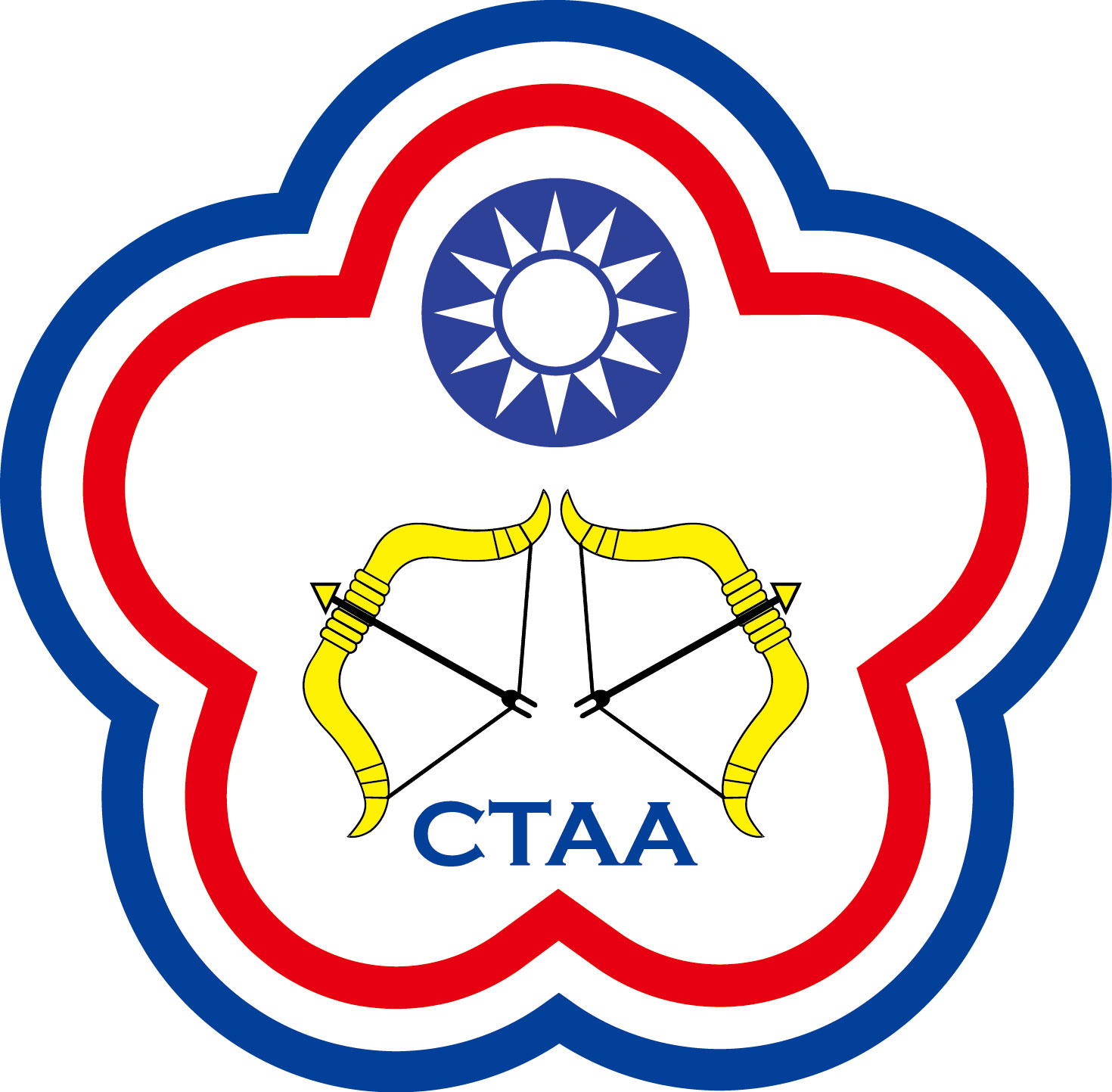 指導單位：教育部體育署主辦單位：中華民國射箭協會。承辦單位：臺南市體育總會射箭委員會、。協辦單位：臺南市立金城國中。競賽期間：中華民國107年10月19日(五)~ 10月20日(六)。競賽場地：臺南市立金城國中(運動場)。競賽項目：公開70公尺雙局：1.男子組 2.女子組。大專70公尺雙局：1.男子組 2.女子組。高中70公尺雙局：1.男子組 2.女子組。複合弓50公尺雙局：1.男子組 2.女子組。國中50公尺雙局：1.男子組 2.女子組。國小30/20公尺全項：1.男子組 2.女子組。參賽資格：參賽之大專、高中、國中、國⼩運動員必須設有單位學籍，現仍在學者為限。公開組不限在學者。競賽辦法：比賽規則：依據中華民國射箭協會頒佈之最新版本射箭規則辦理。個人賽：男、女雙局排名。(同分者依射箭規則辦理排序)各單位可跨區(跨縣市)參加所有縣市區域辦理之區域射箭賽。競賽制度：競賽流程：依各站舉辦日期。 報名辦法：     報名日期：自即日起至本（107）年10月12日止。     報名方式：請將報名表mail至  a89911019@gmail.com   並請務必電話確認。          聯絡電話：金城國中體育組06-2975816-137或0921-178946廖永智教練。成績：區域賽選手需達到下標準，才能報名參加107總統盃射箭賽1.公開組：男70雙局500分、女70雙局500分2.大專組：男70雙局500分、女70雙局500分3.複合弓：男50雙局550分、女50雙局550分4.高中組：男70雙局500分、女70雙局400分5.國中組：   7年級男50雙局400分、8年級男50雙局450分、9年級男50雙局500分   7年級女50雙局350分、8年級女50雙局400分、9年級女50雙局400分6.國小組：6年級男全項1000分、5年級以下男全項900分             6年級女全項1000分、5年級以下女全項900分      7.達標者參加總統盃會內賽者，報名時均需備註區域賽之區域、組別與成績以查驗資        格。      8. 本賽會參賽者達標後可報名本會辦理之107年全國總統盃射箭錦標賽。      9.報名總統盃時應以報名區域賽之組別成績報名總統盃，不得任意變換組別，細則請        參照中華民國射箭協會107年度全國總統盃射箭錦標賽競賽規程辦理。一般規定： 領隊會議：依各組別競賽期程之預定時間，於比賽場地內舉行。公開練習：依射場指揮指示分組練習。弓具檢查：依裁判組指示，至指定地點進行檢查。運動員之所有器材，應符合   射箭規則之規範，若違規使用器材，將遭不予計分之處分。公開練習及弓具檢查時，參賽選手一律穿著團隊運動服；運動服需在明顯處印   染或刺繡有參賽「隊名或標誌」及攜帶單位證件與中華民國射箭協會核發之   該年度會員證件於場地內接受檢查；並填寫弓具檢查表，不合規定者不得參   加公開練習參賽單位選手一律穿著有學校名稱或標誌之團體服，上身可選擇長或短衣袖，   下身須一致為長褲或短褲或短裙參賽，號碼布必須使用別針平整張掛於箭袋   上。申訴：任何競賽規則之疑異，概由裁判裁定之。若有申訴則繳交書面報告及新   臺幣參仟元之保證金，向審判委員會提出申訴，由審判委員進行仲裁。有關   於對抗賽結果之申訴，必須於該對抗賽結束後5分鐘內提出，逾時不予受理。   申訴成立則退還保證金；不成立則沒收保證金。審判委員會之判決為最終判   決，不得再提異議。十三、賽會期間所有公佈之公告與成績，必須有裁判長、紀錄組組長及競賽組組長同      時簽章方為正式生效。十四、本競賽規程如有未盡事宜，在不違背規則前提下，得於領隊會議時討論修正。報名區域：□臺北市□新北市□桃園市□新竹市□臺中市 □嘉義縣□臺南市□高雄市         □花蓮市 □臺東市反曲弓：【□男/□女】□公開□大專□高中□國中□國小      複合弓：【□男/□女】距離：□70M□50M□30M□20M備註：請依組別、距離、年級順序詳填參賽選手資料，如因資料不齊或錯誤以致無法參賽、辦理保險請自行負責。請各單位填完報名表後，須加蓋單位戳章，以確定選手無跨年級參賽。本賽會已辦理場地責任險，參加本賽會各單位職員(領隊、教練、管理)可自行加保人身保險。本報名資料僅供主辦單位辦理本活動所使用。組別競賽距離時間/箭數備註公開70公尺組70M雙局4分鐘/6箭個人大專70公尺組70M雙局4分鐘/6箭個人高中70公尺組70M雙局4分鐘/6箭個人複合弓50公尺組50M雙局4分鐘/6箭個人國中50公尺組50M雙局4分鐘/6箭個人國小30/20公尺組30M/20M雙局4分鐘/6箭個人時間時間競賽內容備註第一天07：00~08：00場地整理比賽場第一天08：00~08：15領隊會議第一天08：15~08：45國小組(男、女)30M公開練習4分鐘6箭第一天09：00~11：30國小組(男、女)30M雙局比賽中場休息15分鐘第一天13：00領隊會議第一天13：15~13：45公開、大專、高中(男、女)70M公開練習4分鐘6箭第一天14：00~16：30公開、大專、高中(男、女)70M雙局比賽比賽中場休息15分鐘第二天07：00~08：00場地整理比賽場第二天08：15~08：45國小組(男、女)20M公開練習4分鐘6箭第二天09：00~11：30國小組(男、女)20M雙局中場休息15分鐘第二天13：00領隊會議第二天13：15~13：45複合弓、國中組(男、女)50M公開練習4分鐘6箭第二天13：30~16：00複合弓、國中組(男、女)50M雙局比賽中場休息15分鐘所屬單位所屬單位通訊地址通訊地址領隊領隊教練教練管理管理聯絡電話聯絡電話聯絡人E-mail聯絡人E-mail聯絡人E-mail聯絡人E-mail項次姓名（選手）姓名（選手）出生年月日出生年月日身份證字號身份證字號參賽組別+距離例：王曉明王曉明90/12/1290/12/12A12345678A12345678高中男70m組1234567